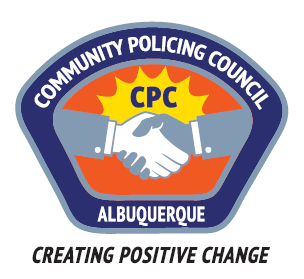 Valley Area Command Community Policing CouncilAGENDAJune 22 , 2017APD Training Center5412 Second St. NWAlbuquerque, NM6:00pm	Call to Order		Determination of a Quorum		Approve Agenda		Approve May 25, 2017, Meeting Minutes6:15pm	Panel Discussion on “Immigrant Friendly Resolution and 				Police/Immigrant Relations”  		Panel Members:  		Isaac Benton, Chair of the ABQ City Council		Justice Remer-Thymer, Director of the NM Faith Coalition of  	 		Immigrant Justice; 		Danile Vega, Faith Coalition Staff Member7:45pm	Discussion regarding CPC Recommendation	8:00pm	Meeting AdjournedNext Meeting:  July 27: Police Service Aide Panel and other subject 			        	      TBD